N’oubliez pas de joindre votre lettre manuscrite de motivation, l’avis de votre entraîneur et vos bulletins scolaires.Date limite des candidatures AVANT LE 15 avril 2019 – 17h00 à surfliguebzh@gmail.com (ou par courrier ligue de Bretagne de surf Maison des Sports, 4 rue Anne Jacques Robert Turgot 29000 QUIMPER)MERCI.ETAT CIVIL du Candidat(e) ETAT CIVIL du Candidat(e) ETAT CIVIL du Candidat(e) ETAT CIVIL du Candidat(e) ETAT CIVIL du Candidat(e) ETAT CIVIL du Candidat(e) ETAT CIVIL du Candidat(e) ETAT CIVIL du Candidat(e) NOM :NOM :NOM :NOM :PRENOM :PRENOM :PRENOM :PRENOM :Date de naissance :Date de naissance :Date de naissance :Date de naissance :Sexe :Sexe :Sexe :Sexe :N° Licence Fédérale :N° Licence Fédérale :N° Licence Fédérale :N° Licence Fédérale :N° Licence Fédérale :N° Licence Fédérale :N° Licence Fédérale :N° Licence Fédérale :Discipline 1 :                                    Discipline 1 :                                    Discipline 1 :                                    Discipline 2 :Discipline 2 :Discipline 2 :Catégorie d’âge 2019 :Catégorie d’âge 2019 :Club :Club :Club :Club :Région :Région :Région :Région :Coordonnées personnelles du candidat(e) :Coordonnées personnelles du candidat(e) :Coordonnées personnelles du candidat(e) :Coordonnées personnelles du candidat(e) :Coordonnées personnelles du candidat(e) :Coordonnées personnelles du candidat(e) :Coordonnées personnelles du candidat(e) :Coordonnées personnelles du candidat(e) :Adresse :Adresse :Adresse :Adresse :Adresse :Adresse :Adresse :Adresse :Code Postal :Code Postal :Code Postal :Code Postal :Ville :Ville :Ville :Ville :Téléphone Domicile :Téléphone Domicile :Téléphone Domicile :Téléphone Domicile :Téléphone Portable :Téléphone Portable :Téléphone Portable :Téléphone Portable :Adresse e-mailAdresse e-mailAdresse e-mailAdresse e-mailAdresse e-mailAdresse e-mailAdresse e-mailAdresse e-mailCoordonnées de la famille ou du tuteur légal/tutrice légale du sportifCoordonnées de la famille ou du tuteur légal/tutrice légale du sportifCoordonnées de la famille ou du tuteur légal/tutrice légale du sportifCoordonnées de la famille ou du tuteur légal/tutrice légale du sportifCoordonnées de la famille ou du tuteur légal/tutrice légale du sportifCoordonnées de la famille ou du tuteur légal/tutrice légale du sportifCoordonnées de la famille ou du tuteur légal/tutrice légale du sportifCoordonnées de la famille ou du tuteur légal/tutrice légale du sportifPERENom : Nom : Nom : MERENom :Nom :Nom :Adresse :Adresse :Adresse :Adresse :Adresse :Adresse :Adresse :Adresse :Code Postal :Code Postal :Ville Ville Code Postal :Code Postal :Code Postal :VilleTél. Domicile :Tél. Domicile :Tél. Domicile :Tél. Domicile :Tél. Domicile :Tél. Domicile :Tél. Domicile :Tél. Domicile :Tél. Portable :Tél. Portable :Tél. Portable :Tél. Portable :Tél. Portable :Tél. Portable :Tél. Portable :Tél. Portable :Adresse email :Adresse email :Adresse email :Adresse email :Adresse email :Adresse email :Adresse email :Adresse email :PARCOURS SPORTIFPARCOURS SPORTIFFICHE SPORTIVEFICHE SPORTIVENOMBRE D’ANNEES DE PRATIQUE :DISCIPLINEAUTRE(S) SPORT(S) PRATIQUE(S) :AUTRE(S) SPORT(S) PRATIQUE(S) :Nom du club ou structure :Nom du club ou structure :Nom du club ou structure :Personne référente (entraîneur, éducateur, autre…)Année 2018 :Nom :Année 2018 :Tél :Structures d’entraînement fréquentées antérieurementAnnée 2017Nom : Structures d’entraînement fréquentées antérieurementAnnée 2017Tél :Structures d’entraînement fréquentées antérieurementAnnée 2016Nom :Tél :Structures d’entraînement fréquentées antérieurementAnnée 2015Nom :Tél :RESULTATS SPORTIFSRESULTATS SPORTIFSMeilleurs résultats sportifs :Meilleurs résultats sportifs :Meilleurs résultats sportifs :Meilleurs résultats sportifs de l’année dernière :Meilleurs résultats sportifs de l’année dernière :PARCOURS DE FORMATION ET PARCOURS SOCIOPROFESSIONNELPARCOURS DE FORMATION ET PARCOURS SOCIOPROFESSIONNELFiche scolaire 2018/2019Fiche scolaire 2018/2019Nature de l’Etablissement :Nom de l’Etablissement :Ville de l’Etablissement :Classe ou année fréquentée :PROJET SPORTIFObjectifs sportifs à venir, 2019-2020-2021 :PROJET DE FORMATION OU SOCIOPROFESSIONNELObjectifs de formation ou socioprofessionnels à venir, Quel BAC, Quel Métier :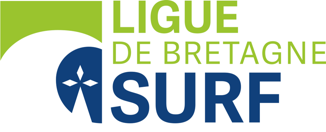 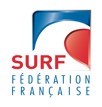 